GOVERNO DO ESTADO DE RONDÔNIA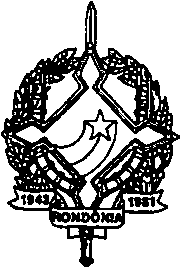 GOVERNADORIA CASA MILITARDECRETO Nº2280 DE 12 DE JUNHO DE 1984O·GOVERNADOR DO ESTADO DE RONDONIA nouso de suas atribuições legais concede afastamento ao servi dor FREDERICO SADECK - Cad.nº 13.580 ocupante do cargo de Piloto Comercial para se deslocar à cidade de CAMPO GRANDE/MS no período de 13 a 16.06.84 a serviço da Casa Militar.PORTO VELHO (RO) 12 DE JUNHO DE 1984.           JORGE TEIXEIRA DE OLIVEIRA                                                  Governador